Привлечение дополнительных доходов в виде межбюджетных трансфертов из других бюджетов бюджетной системы Российской Федерации за участие и достижения в федеральных, региональных конкурсах и рейтингах		Городской округ Урай находится в группе городов и районов с высоким качеством управления муниципальными финансами. 		Приказом Департамента финансов Ханты-Мансийского автономного округа - Югры от 30.06.2021 №67-о определена сводная оценка качества организации и осуществления бюджетного процесса в городских округах и муниципальных районах Ханты-Мансийского автономного округа – Югры и их рейтинг по итогам 2020 года, муниципальному образованию город Урай присвоено 1-е место:    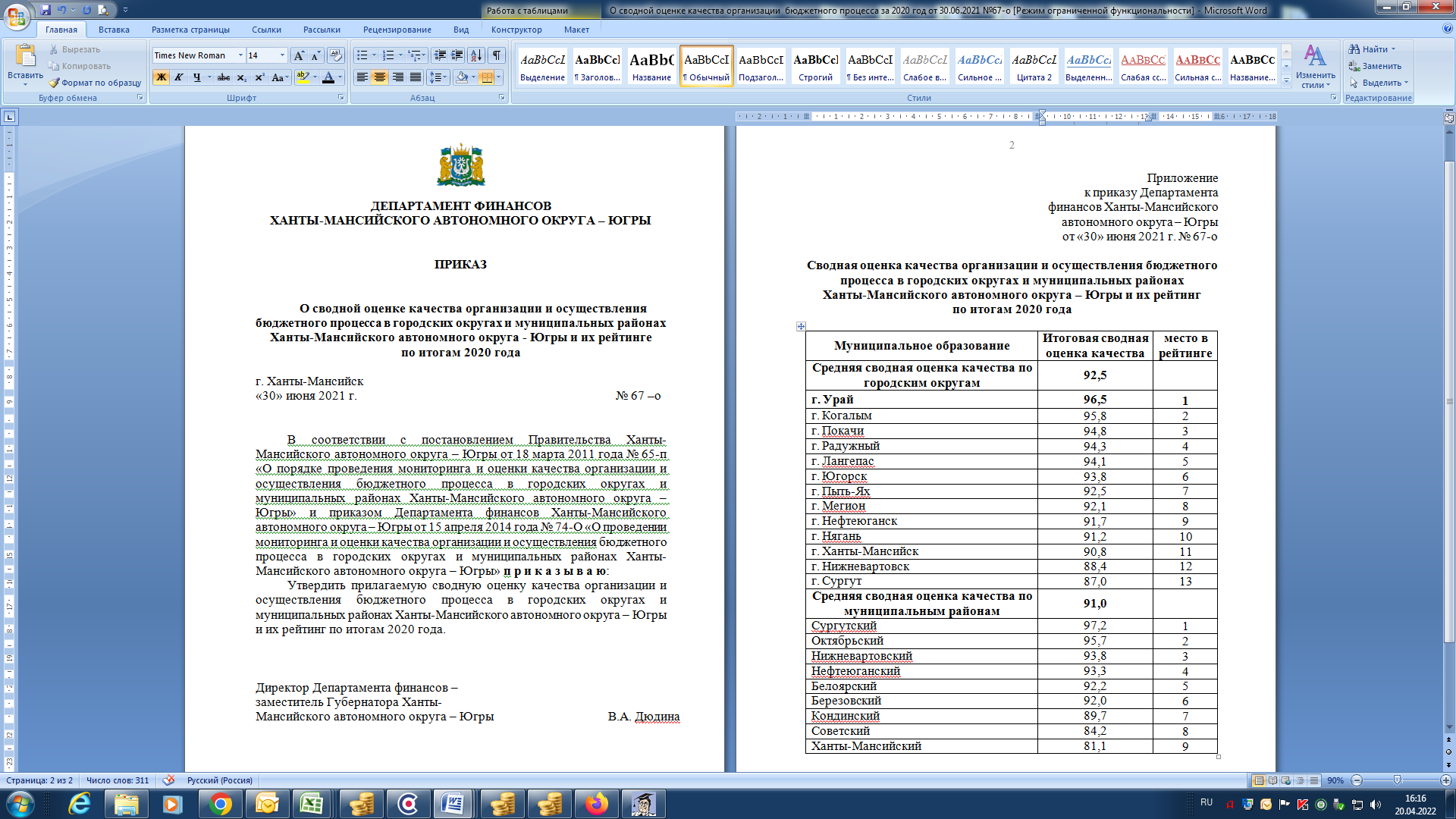 1).  ПРАВИТЕЛЬСТВО ХАНТЫ-МАНСИЙСКОГО АВТОНОМНОГО ОКРУГА - ЮГРЫРАСПОРЯЖЕНИЕот 16 июля 2021 г. N 395-рпО ПРЕДОСТАВЛЕНИИ ГРАНТОВ ГОРОДСКИМ ОКРУГАМ И МУНИЦИПАЛЬНЫМРАЙОНАМ ХАНТЫ-МАНСИЙСКОГО АВТОНОМНОГО ОКРУГА - ЮГРЫЗА ДОСТИЖЕНИЕ НАИБОЛЕЕ ВЫСОКИХ ПОКАЗАТЕЛЕЙ КАЧЕСТВАОРГАНИЗАЦИИ И ОСУЩЕСТВЛЕНИЯ БЮДЖЕТНОГО ПРОЦЕССА ПО ИТОГАМ2020 ГОДАВ соответствии с Законом Ханты-Мансийского автономного округа - Югры от 26 ноября 2020 года N 106-оз "О бюджете Ханты-Мансийского автономного округа - Югры на 2021 год и на плановый период 2022 и 2023 годов", постановлением Правительства Ханты-Мансийского автономного округа - Югры от 18 марта 2011 года N 65-п "О порядке проведения мониторинга и оценки качества организации и осуществления бюджетного процесса в городских округах и муниципальных районах Ханты-Мансийского автономного округа - Югры":Предоставить гранты городским округам и муниципальным районам Ханты-Мансийского автономного округа - Югры за достижение наиболее высоких показателей качества организации и осуществления бюджетного процесса по итогам 2020 года согласно приложению к настоящему распоряжению.ГубернаторХанты-Мансийскогоавтономного округа - ЮгрыН.В.КОМАРОВАПриложениек распоряжению ПравительстваХанты-Мансийскогоавтономного округа - Югрыот 16 июля 2021 года N 395-рпПРЕДОСТАВЛЕНИЕГРАНТОВ ГОРОДСКИМ ОКРУГАМ И МУНИЦИПАЛЬНЫМ РАЙОНАМХАНТЫ-МАНСИЙСКОГО АВТОНОМНОГО ОКРУГА - ЮГРЫ ЗА ДОСТИЖЕНИЕНАИБОЛЕЕ ВЫСОКИХ ПОКАЗАТЕЛЕЙ КАЧЕСТВА ОРГАНИЗАЦИИИ ОСУЩЕСТВЛЕНИЯ БЮДЖЕТНОГО ПРОЦЕССА ПО ИТОГАМ 2020 ГОДА	2).  ПРАВИТЕЛЬСТВО ХАНТЫ-МАНСИЙСКОГО АВТОНОМНОГО ОКРУГА - ЮГРЫПОСТАНОВЛЕНИЕот 16 июля 2021 г. N 267-пО ВНЕСЕНИИ ИЗМЕНЕНИЯ В ПРИЛОЖЕНИЕ К ПОСТАНОВЛЕНИЮПРАВИТЕЛЬСТВА ХАНТЫ-МАНСИЙСКОГО АВТОНОМНОГО ОКРУГА - ЮГРЫОТ 4 ДЕКАБРЯ 2020 ГОДА N 546-П "О МЕТОДИКЕ РАСПРЕДЕЛЕНИЯДОТАЦИЙ ДЛЯ СТИМУЛИРОВАНИЯ РОСТА НАЛОГОВОГО ПОТЕНЦИАЛАИ КАЧЕСТВА ПЛАНИРОВАНИЯ ДОХОДОВ В ГОРОДСКИХ ОКРУГАХИ МУНИЦИПАЛЬНЫХ РАЙОНАХ ХАНТЫ-МАНСИЙСКОГО АВТОНОМНОГО ОКРУГА- ЮГРЫ В 2021 ГОДУ И ПРАВИЛАХ ИХ ПРЕДОСТАВЛЕНИЯ"И РАСПРЕДЕЛЕНИИ В 2021 ГОДУ БЮДЖЕТАМ ГОРОДСКИХ ОКРУГОВИ МУНИЦИПАЛЬНЫХ РАЙОНОВ ХАНТЫ-МАНСИЙСКОГО АВТОНОМНОГО ОКРУГА- ЮГРЫ ДОТАЦИЙ ДЛЯ СТИМУЛИРОВАНИЯ РОСТА НАЛОГОВОГОПОТЕНЦИАЛА И КАЧЕСТВА ПЛАНИРОВАНИЯ ДОХОДОВВ соответствии с Законами Ханты-Мансийского автономного округа - Югры от 10 ноября 2008 года N 132-оз "О межбюджетных отношениях в Ханты-Мансийском автономном округе - Югре", от 26 ноября 2020 года N 106-оз "О бюджете Ханты-Мансийского автономного округа - Югры на 2021 год и на плановый период 2022 и 2023 годов" Правительство Ханты-Мансийского автономного округа - Югры постановляет:1. Внести в приложение к постановлению Правительства Ханты-Мансийского автономного округа - Югры от 4 декабря 2020 года N 546-п "О методике распределения дотаций для стимулирования роста налогового потенциала и качества планирования доходов в городских округах и муниципальных районах Ханты-Мансийского автономного округа - Югры в 2021 году и правилах их предоставления" изменение, дополнив после пункта 1 пунктом 1.1 следующего содержания:"1.1. Распределение дотаций бюджетам муниципальных образований утверждает Правительство автономного округа.".2. Распределить в 2021 году бюджетам городских округов и муниципальных районов Ханты-Мансийского автономного округа - Югры дотации для стимулирования роста налогового потенциала и качества планирования доходов в размерах согласно приложению к настоящему постановлению.ГубернаторХанты-Мансийскогоавтономного округа - ЮгрыН.В.КОМАРОВАПриложениек постановлению ПравительстваХанты-Мансийскогоавтономного округа - Югрыот 16 июля 2021 года N 267-пРАСПРЕДЕЛЕНИЕДОТАЦИЙ БЮДЖЕТАМ ГОРОДСКИХ ОКРУГОВ И МУНИЦИПАЛЬНЫХ РАЙОНОВХАНТЫ-МАНСИЙСКОГО АВТОНОМНОГО ОКРУГА - ЮГРЫДЛЯ СТИМУЛИРОВАНИЯ РОСТА НАЛОГОВОГО ПОТЕНЦИАЛА И КАЧЕСТВАПЛАНИРОВАНИЯ ДОХОДОВ3).  ПРАВИТЕЛЬСТВО ХАНТЫ-МАНСИЙСКОГО АВТОНОМНОГО ОКРУГА - ЮГРЫРАСПОРЯЖЕНИЕот 5 августа 2021 г. N 431-рпО СВОДНОМ ДОКЛАДЕ ХАНТЫ-МАНСИЙСКОГО АВТОНОМНОГООКРУГА - ЮГРЫ О РЕЗУЛЬТАТАХ МОНИТОРИНГА ЭФФЕКТИВНОСТИДЕЯТЕЛЬНОСТИ ОРГАНОВ МЕСТНОГО САМОУПРАВЛЕНИЯ ГОРОДСКИХОКРУГОВ И МУНИЦИПАЛЬНЫХ РАЙОНОВ ХАНТЫ-МАНСИЙСКОГОАВТОНОМНОГО ОКРУГА - ЮГРЫ ЗА 2020 ГОД И РАСПРЕДЕЛЕНИИГРАНТОВ ГОРОДСКИМ ОКРУГАМ И МУНИЦИПАЛЬНЫМ РАЙОНАМХАНТЫ-МАНСИЙСКОГО АВТОНОМНОГО ОКРУГА - ЮГРЫ, ДОСТИГШИМНАИЛУЧШИХ ЗНАЧЕНИЙ ПОКАЗАТЕЛЕЙ ЭФФЕКТИВНОСТИ ДЕЯТЕЛЬНОСТИВ соответствии с Указом Президента Российской Федерации от 28 апреля 2008 года N 607 "Об оценке эффективности деятельности органов местного самоуправления муниципальных, городских округов и муниципальных районов", постановлением Правительства Российской Федерации от 17 декабря 2012 года N 1317 "О мерах по реализации Указа Президента Российской Федерации от 28 апреля 2008 г. N 607 "Об оценке эффективности деятельности органов местного самоуправления муниципальных, городских округов и муниципальных районов" и подпункта "и" пункта 2 Указа Президента Российской Федерации от 7 мая 2012 г. N 601 "Об основных направлениях совершенствования системы государственного управления", распоряжением Правительства Ханты-Мансийского автономного округа - Югры от 15 марта 2013 года N 92-рп "Об оценке эффективности деятельности органов местного самоуправления городских округов и муниципальных районов Ханты-Мансийского автономного округа - Югры", учитывая решение Общественного совета при Департаменте экономического развития Ханты-Мансийского автономного округа - Югры (протокол от 4 августа 2021 года N 20):1. Одобрить прилагаемый сводный доклад Ханты-Мансийского автономного округа - Югры о результатах мониторинга эффективности деятельности органов местного самоуправления городских округов и муниципальных районов Ханты-Мансийского автономного округа - Югры за 2020 год (далее - сводный доклад).2. Распределить гранты следующим городским округам и муниципальным районам Ханты-Мансийского автономного округа - Югры, достигшим наилучших значений показателей эффективности деятельности:3. Департаменту экономического развития Ханты-Мансийского автономного округа - Югры в срок до 9 августа 2021 года разместить сводный доклад на едином официальном сайте государственных органов Ханты-Мансийского автономного округа - Югры.ГубернаторХанты-Мансийскогоавтономного округа - ЮгрыН.В.КОМАРОВА4).   ПРАВИТЕЛЬСТВО ХАНТЫ-МАНСИЙСКОГО АВТОНОМНОГО ОКРУГА - ЮГРЫПОСТАНОВЛЕНИЕот 2 июля 2021 г. N 240-пО РАСПРЕДЕЛЕНИИ ДОТАЦИЙ БЮДЖЕТАМ МУНИЦИПАЛЬНЫХ РАЙОНОВИ ГОРОДСКИХ ОКРУГОВ ХАНТЫ-МАНСИЙСКОГО АВТОНОМНОГО ОКРУГА -ЮГРЫ ДЛЯ ПООЩРЕНИЯ ДОСТИЖЕНИЯ НАИЛУЧШИХ ЗНАЧЕНИЙ ПОКАЗАТЕЛЕЙДЕЯТЕЛЬНОСТИ ОРГАНОВ МЕСТНОГО САМОУПРАВЛЕНИЯ МУНИЦИПАЛЬНЫХРАЙОНОВ И ГОРОДСКИХ ОКРУГОВ ХАНТЫ-МАНСИЙСКОГО АВТОНОМНОГООКРУГА - ЮГРЫ, СТИМУЛИРОВАНИЯ РОСТА НАЛОГОВОГО ПОТЕНЦИАЛАИ КАЧЕСТВА ПЛАНИРОВАНИЯ ДОХОДОВ В ГОРОДСКИХ ОКРУГАХИ МУНИЦИПАЛЬНЫХ РАЙОНАХ ХАНТЫ-МАНСИЙСКОГО АВТОНОМНОГО ОКРУГА- ЮГРЫВ соответствии с Законами Ханты-Мансийского автономного округа - Югры от 12 октября 2005 года N 73-оз "О Правительстве Ханты-Мансийского автономного округа - Югры", от 10 ноября 2008 года N 132-оз "О межбюджетных отношениях в Ханты-Мансийском автономном округе - Югре" Правительство Ханты-Мансийского автономного округа - Югры постановляет:1. Утвердить прилагаемое распределение дотаций бюджетам муниципальных районов и городских округов Ханты-Мансийского автономного округа - Югры для поощрения достижения наилучших значений показателей деятельности органов местного самоуправления муниципальных районов и городских округов Ханты-Мансийского автономного округа - Югры, стимулирования роста налогового потенциала и качества планирования доходов в городских округах и муниципальных районах Ханты-Мансийского автономного округа - Югры (далее - дотации).2. Рекомендовать органам местного самоуправления муниципальных районов и городских округов Ханты-Мансийского автономного округа - Югры направить дотации на проведение ремонта, капитального ремонта и обеспечение требований по антитеррористической защищенности объектов (территорий) образовательных организаций, ремонт и капитальный ремонт автодорог местного значения, на финансовое обеспечение мероприятий, связанных с профилактикой и устранением последствий распространения новой коронавирусной инфекции, вызванной COVID-19, на поощрение муниципальных управленческих команд.3. Настоящее постановление вступает в силу со дня его подписания.ГубернаторХанты-Мансийскогоавтономного округа - ЮгрыН.В.КОМАРОВАПриложениек постановлению ПравительстваХанты-Мансийскогоавтономного округа - Югрыот 2 июля 2021 года N 240-пРАСПРЕДЕЛЕНИЕДОТАЦИЙ БЮДЖЕТАМ МУНИЦИПАЛЬНЫХ РАЙОНОВ И ГОРОДСКИХ ОКРУГОВХАНТЫ-МАНСИЙСКОГО АВТОНОМНОГО ОКРУГА - ЮГРЫ ДЛЯ ПООЩРЕНИЯДОСТИЖЕНИЯ НАИЛУЧШИХ ЗНАЧЕНИЙ ПОКАЗАТЕЛЕЙ ДЕЯТЕЛЬНОСТИОРГАНОВ МЕСТНОГО САМОУПРАВЛЕНИЯ МУНИЦИПАЛЬНЫХ РАЙОНОВИ ГОРОДСКИХ ОКРУГОВ ХАНТЫ-МАНСИЙСКОГО АВТОНОМНОГООКРУГА - ЮГРЫ, СТИМУЛИРОВАНИЯ РОСТА НАЛОГОВОГО ПОТЕНЦИАЛАИ КАЧЕСТВА ПЛАНИРОВАНИЯ ДОХОДОВ В ГОРОДСКИХ ОКРУГАХИ МУНИЦИПАЛЬНЫХ РАЙОНАХ ХАНТЫ-МАНСИЙСКОГО АВТОНОМНОГООКРУГА - ЮГРЫНачальник отдела сводного бюджетного планированияи использования бюджета бюджетного управленияКомитета по финансам администрации города УрайЩепелина Светлана Евгеньевна, Тел. 8 (34676) 20582Дотации (гранты) Получено МО в 2021 году, тыс.рублей1). Дотация на поощрение достижения наилучших показателей деятельности органов местного самоуправления и качества организации и осуществления бюджетного процесса (грант)13 986,02). Дотации в целях стимулирования роста налогового потенциала и качества бюджетного планирования доходов в городских округах и муниципальных районах ХМАО-Югры3 426,43). Дотации для поощрения достижения наилучших значений показателей деятельности органов местного самоуправления муниципальных районов и городских округов автономного округа, стимулирования роста налогового потенциала и качества планирования доходов в городских округах и муниципальных районах автономного округа (грант по итогам 2020 года) 17 348,04). Дотации для поощрения достижения наилучших значений показателей деятельности органов местного самоуправления муниципальных районов и городских округов автономного округа, стимулирования роста налогового потенциала и качества планирования доходов в городских округах и муниципальных районах автономного округа за счет средств дотации (гранта) из федерального бюджета30 854,8Итого65 615,2НаименованиеСумма, тыс. рублейГородские округа, всегов том числе:50 000,0Городской округ Урай13 986,0Городской округ Когалым11 539,0Городской округ Покачи8 042,0Городской округ Радужный6 294,0Городской округ Лангепас5 594,0Городской округ Югорск4 545,0Муниципальные районы, всегов том числе:5 0000,0Сургутский муниципальный район17 033,0Октябрьский муниципальный район12 912,0Нижневартовский муниципальный район7 692,0Нефтеюганский муниципальный район6 319,0Белоярский муниципальный район3 297,0Березовский муниципальный район2 747,0Итого100 000,0N п/пНаименование муниципального образованияСумма дотации, тыс. руб.1Городской округ Нефтеюганск4 295,52Городской округ Сургут3 417,53Городской округ Ханты-Мансийск6 820,94Городской округ Нижневартовск6 087,45Городской округ Мегион3 096,06Городской округ Урай3 426,47Городской округ Когалым5 581,18Городской округ Радужный1 592,49Городской округ Лангепас2 451,210Городской округ Нягань1 887,611Городской округ Пыть-Ях5 858,212Городской округ Покачи1 231,013Городской округ Югорск7 566,514Белоярский муниципальный район3 473,015Березовский муниципальный район4 327,016Кондинский муниципальный район5 632,117Октябрьский муниципальный район3 252,018Сургутский муниципальный район7 618,819Советский муниципальный район2 464,120Ханты-Мансийский муниципальный район9 236,021Нижневартовский муниципальный район6 167,222Нефтеюганский муниципальный район4 518,1Всего100 000,01)Белоярский муниципальный район Ханты-Мансийского автономного округа - Югры23 267,8 тыс. рублей;2)городской округ Урай Ханты-Мансийского автономного округа - Югры17 348,0 тыс. рублей;3)городской округ Ханты-Мансийск Ханты-Мансийского автономного округа - Югры17 305,3 тыс. рублей;4)Нижневартовский муниципальный район Ханты-Мансийского автономного округа - Югры16 034,7 тыс. рублей;5)Сургутский муниципальный район Ханты-Мансийского автономного округа - Югры15 242,5 тыс. рублей;6)городской округ Покачи Ханты-Мансийского автономного округа - Югры10 801,7 тыс. рублей.N п/пНаименование муниципального образованияХанты-Мансийского автономного округа - ЮгрыСумма дотации, тыс. руб.1Городской округ Нефтеюганск19 523,72Городской округ Сургут34 456,93Городской округ Ханты-Мансийск44 419,74Городской округ Нижневартовск28 758,55Городской округ Мегион27 953,36Городской округ Урай30 854,87Городской округ Когалым33 851,28Городской округ Радужный19 385,49Городской округ Лангепас21 551,510Городской округ Нягань26 457,711Городской округ Пыть-Ях29 512,612Городской округ Покачи25 182,013Городской округ Югорск22 826,414Белоярский муниципальный район39 257,215Березовский муниципальный район23 199,416Кондинский муниципальный район32 262,517Октябрьский муниципальный район26 639,418Сургутский муниципальный район44 642,119Советский муниципальный район29 162,920Ханты-Мансийский муниципальный район35 651,421Нижневартовский муниципальный район38 896,922Нефтеюганский муниципальный район31 574,8ВсегоВсего666 020,3